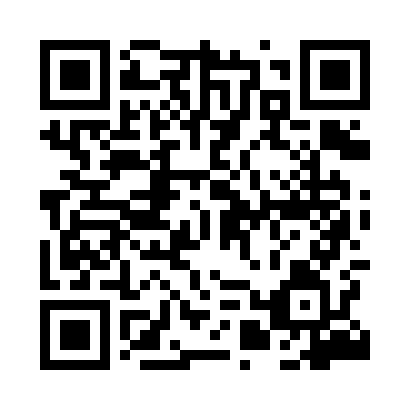 Prayer times for Dzialy, PolandWed 1 May 2024 - Fri 31 May 2024High Latitude Method: Angle Based RulePrayer Calculation Method: Muslim World LeagueAsar Calculation Method: HanafiPrayer times provided by https://www.salahtimes.comDateDayFajrSunriseDhuhrAsrMaghribIsha1Wed2:475:0712:285:347:5110:012Thu2:445:0512:285:357:5210:043Fri2:415:0412:285:367:5410:064Sat2:385:0212:285:377:5510:095Sun2:345:0012:285:387:5710:126Mon2:314:5812:285:397:5810:157Tue2:284:5712:285:408:0010:188Wed2:254:5512:285:408:0110:219Thu2:214:5412:285:418:0310:2310Fri2:184:5212:285:428:0410:2611Sat2:154:5112:285:438:0610:2912Sun2:134:4912:285:448:0710:3213Mon2:124:4812:285:458:0910:3514Tue2:114:4612:285:468:1010:3615Wed2:114:4512:285:468:1110:3716Thu2:104:4312:285:478:1310:3717Fri2:104:4212:285:488:1410:3818Sat2:094:4112:285:498:1610:3919Sun2:094:4012:285:508:1710:3920Mon2:084:3812:285:518:1810:4021Tue2:084:3712:285:518:2010:4122Wed2:074:3612:285:528:2110:4123Thu2:074:3512:285:538:2210:4224Fri2:074:3412:285:548:2310:4225Sat2:064:3312:285:548:2510:4326Sun2:064:3212:295:558:2610:4327Mon2:064:3112:295:568:2710:4428Tue2:054:3012:295:568:2810:4529Wed2:054:2912:295:578:2910:4530Thu2:054:2812:295:588:3010:4631Fri2:054:2812:295:588:3110:46